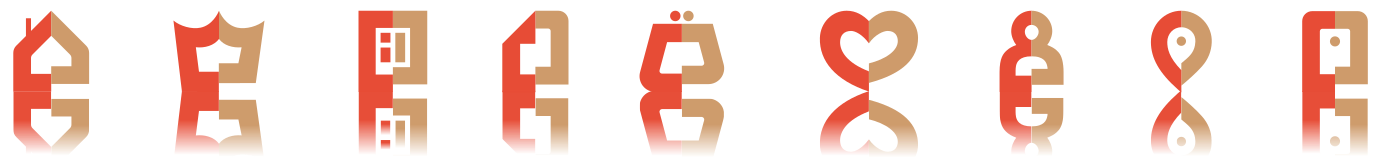 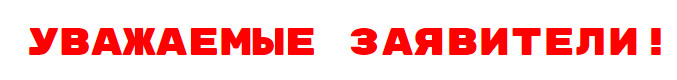 Уведомляем Вас о снятии ограничения по приему граждан в офисах «Мои документы» Республики Алтай.С 1 февраля 2021 года офисы «Мои документы» будут принимать граждан в штатном режимеС графиком работы офисов  можно ознакомиться на сайте: www.altai-mfc.ru в разделе «Центры и офисы»Осуществить предварительную запись можно на сайте АУ РА «МФЦ» в разделе «Электронная приемная» или по телефону, указанному в разделе «Центры и офисы»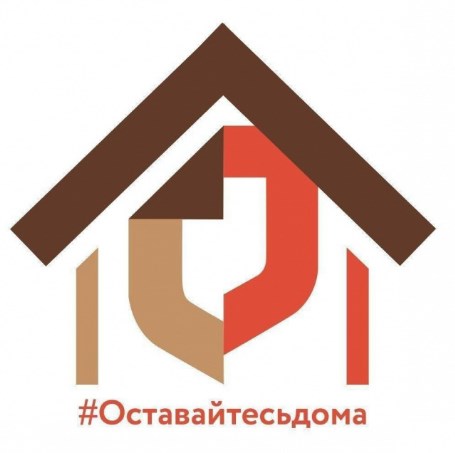 